Αριθμός Πρωτοκόλλου : ………….Ημερομηνία : ………………………….ΑΙΤΗΣΗΕΠΩΝΥΜΟ : …………………………………….…………….….. ΟΝΟΜΑ : ……………………………..……………………………….κάτοικος ………………………………..………..……… οδός : ……………………………………………….… αριθμός : …………Τ.Κ. : …………….… τηλέφωνα : ……………………………………………………………………………………………………………….ΠΡΟΣ…………………………………………………………………..………………(Ονομασία Σχολείου)Παρακαλώ όπως προβείτε στις δέουσες ενέργειες για την έγκριση, για το σχολικό έτος 2017-18, για τον/την μαθητή/τρια …………………………………………………………………………………………………………………………..του ….…………………….…………………. και της ..……………………………………………….., γεννηθέντος ………...………, της ……….. τάξης του σχολείου σας :Επισυνάπτω την ανωτέρω γνωμάτευση.Ο/Η Αιτών/ούσα…………………………………………………………….(Ονοματεπώνυμο – Υπογραφή Γονέα/Κηδεμόνα)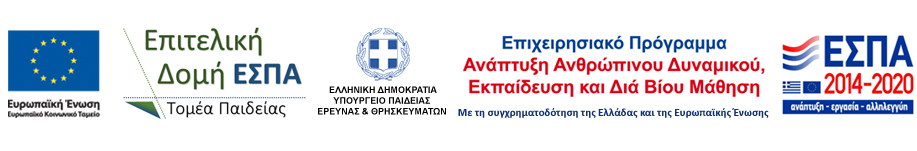 ΕΙΔΟΣ ΥΠΟΣΤΗΡΙΞΗΣΚΕΔΔΥΑρ. πρωτ.ΗμερομηνίαΝέα Παράλληλη Στήριξη Ανανέωση Παράλληλης Στήριξης Υποστήριξη από Ε.Β.Π.ΕΙΔΟΣ ΥΠΟΣΤΗΡΙΞΗΣΔΗΜΟΣΙΟ ΝΟΣΟΚΟΜΕΙΟΑρ. πρωτ.ΗμερομηνίαΥποστήριξη από Σχολικό Νοσηλευτή